CERTIFICACIÓN DE CONTRATACIONES DE LA(S) INSTITUCIÓN (ES) PARTICIPANTE(S)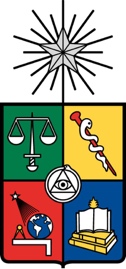 (Enviar en hoja de carta con logo institucional)La Universidad de Chile en el marco del Concurso Anillos Regulares de Tecnología 2024, certifica que los(las) siguientes investigadores(as) que postulan a este concurso en la categoría de Investigadores(as) Principales presentan la relación laboral aquí indicada con esta institución:(FIRMA REPRESENTANTE LEGAL)CHRISTIAN GONZÁLEZ BILLAULTVICERRECTOR DE INVESTIGACIÓN Y DESARROLLOUNIVERSIDAD DE CHILEFecha: __ de __ de 202_   NombreRUNForma de Contratación (Honorarios, Contrato Trabajo, Por proyecto, otros)Fecha inicio vinculación laboralHoras semanalesNombreRUNForma de Contratación (Honorarios, Contrato Trabajo, Por proyecto, otros)Fecha inicio vinculación laboralHoras semanales